Doisneau Fiche élève A2Collaboration de l’Institut français du Danemark avec le musée Gl HoltegaardÀ la découverte d’une photo célèbre de Doisneau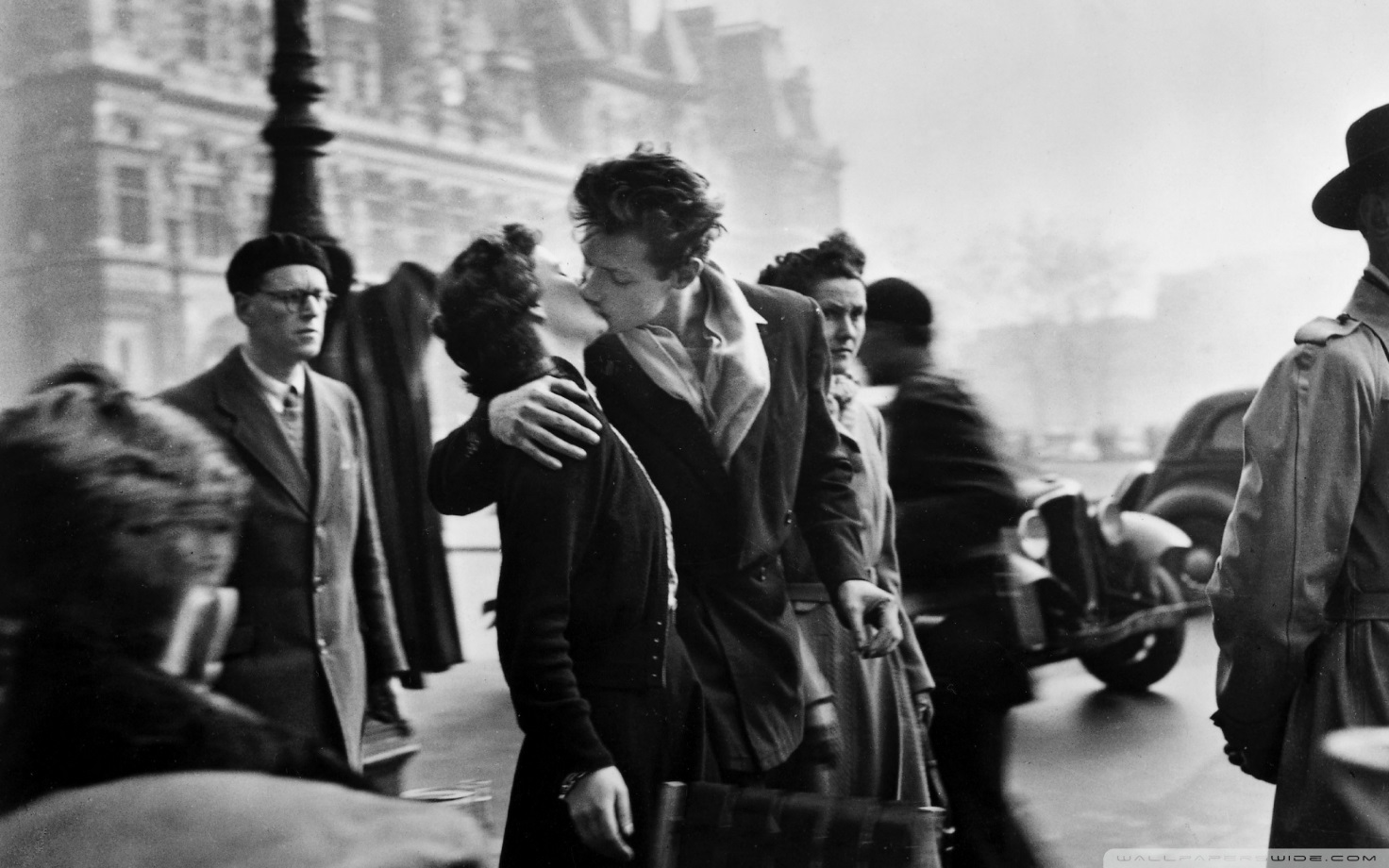 A) À ton avis :- c’est dans quel pays ? ………………………………………………………………………………………………………………………………….- c’est un vrai couple ? …………………………………………………………………………………………………………………………………..- c’est à quelle époque ? ………………………………………………………………………………………………………………………………B) Description de la photoa)  Lis les mots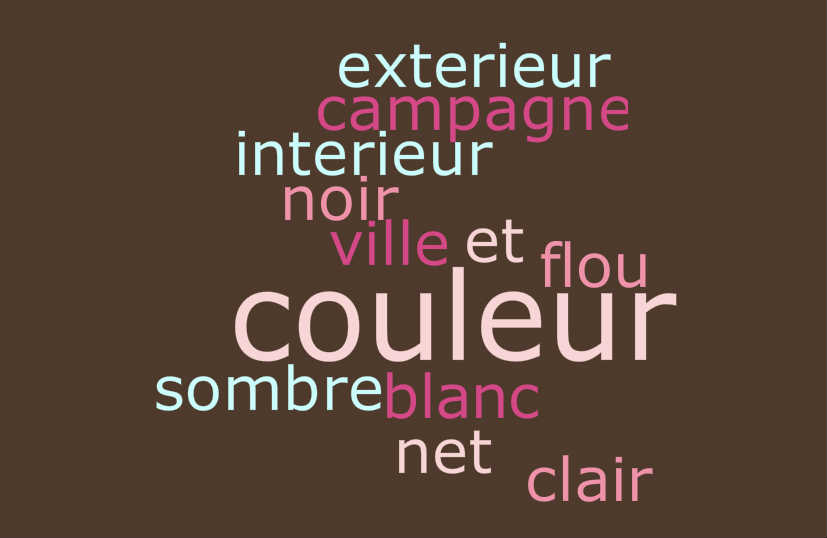 b) Place les mots dans le tableauc) Dans le tableau, entoure les mots qui correspondent à la photo. 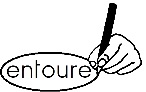 d) Remplis la description de la photo avec les mots suivants : 1950 - couple – ville - noir et blanc – célèbre -  Le baiser de l’hôtel de ville –des voitures -  net – un homme  - une femmeIl s’agit d’une photo en  ………………………………………. Elle s’appelle ……………………………………….. Elle date de ………………………………………. et elle est ……………………………………….  dans le monde entier. Le centre de la photo est ……………………………………….  mais autour tout est flou. La photo a été prise à l’extérieur, en ……………………………………….. Sur la photo, au centre, un homme et ……………………………………….s’embrassent. Autour du couple, il y a quelques passants et derrière, il y a ………………………………………. qui roulent. Au premier plan, il y a ………………………………………. de dos. Au deuxième plan, il y a le jeune ………………………………………. qui s’embrasse. En arrière-plan se trouve l’hôtel de ville. La vie de DoisneauLis les informations sur Robert Doisneau. Écris sa biographie.……………………………………………………………………………………………………………………………………………………………………….
……………………………………………………………………………………………………………………………………………………………………….……………………………………………………………………………………………………………………………………………………………………….
……………………………………………………………………………………………………………………………………………………………………….Thèmes
La photographie du XXe siècle
Doisneau Idées d’exploitations pédagogiquesObjectifs communicatifsPrésenter et décrire une photographieDonner son avis sur des photographiesEcrire une courte biographie Kommunikative færdighederIdées d’exploitations pédagogiquesObjectifs linguistiques Les structures « Je crois que… », « Je pense que … », « À mon avis… »

 Sprog og sprogbrugIdées d’exploitations pédagogiquesObjectifs culturels Découvrir une photographie mondialement connue : Le Baiser de l’Hôtel de VilleDécouvrir un photographe français du XXe siècle Kultur- og samfundsforholdStratégie métacognitive Acquérir du vocabulaire grâce à l’étude de documents authentiquesSprogtilegnelseTemps à y consacrer 45 minutesnoir et blanc≠flou≠sombre≠intérieur≠extérieur≠NomDoisneauPrénomRobertDate  et lieu de naissance1912 à GentillyMort en Avril 1994NationalitéfrançaiseMétierphotographe